DAFTAR PUSTAKAAgustian, Ari Gianjar. 2001. Emotional Spiritual Quotient. Jakarta: ARGA PublishingAl-Maqassary Ardi. 2013. Bentuk-Bentuk Pendidiakan Keluarga, (Online). http://www.psychologymania.com/2013/07/bentuk-bentuk keluarga.html?m=1. (Di akses 26 maret 2014).Amri. M. Ali. Latif. Dkk. 2012. Pedoman Penulisan Skripsi. Makassar: Fakultas Ilmu Pendidikan. Anthony, Dio M. 2003. Pengertian Kecerdasan Emosional. Malang: Lintas MediaArdi, Djaja. 2013. Faktor-Faktor Yang Dapat Mempengaruhi Keceerdasan Emosional, (Online). http://ard-cerdasnet.blogspot.com/2013/01/faktor-faktor-dan-aspek-yang.html?m=1. (Di Akses 1-Maret 2014).Asfriyanti. 2003, Pengaruh Keluarga Terhadap Kenakalan Remaja. Medan: Universitas Sumatra Utara Digital Library.Fitzpatrik. 2014. Konsep Dasar Pendidikan Moral. Bandung: Pustaka HidayahFoul Coul, Michael. Pendidikan dalam keluarga. (Online) Http://.www.google.com (di akses pada tanggal 18 desember 2013).Goleman, Daniel. 2000. Kecerdasan Emosi Untuk Mencapai Puncak Prestasi. Jakarta: Pustaka utama------. 2000. Emotional Itelligence. Jakarta: Pustaka Utama------. 2001. Metodologi Reserch. Jilid 3. Yogyakarta: Fakultas Pisikologi Universitas Gajah MadaHealthyday. 2009. Kenali Tipe Kecerdasan Emosional Anak. (Online) http://id.shvoong.com (di akses pada tanggal 12 Maret 2014 ).Hurlock, Elisabeth. B. 1999. Perkembangan Anak Jilid 2. Jakarta : ErlanggaIdrus, Muhammad. 2009. Metode Penelitian Ilmu Sosial Pendekatan Kualitatif dan Kuantitatif. Jakarta: Erlangga.------. 2009. Metode Penelitian Ilmu Sosial. Edisi kedua, Jakarta: Erlangga.Lengeveld M.J. 2009. Pengantar Pendidikan. Bandung: Alfabeta.  Masgar. 2013. pengertian pendidikan dan tujuannya, (Online), http://www.slideshare. net/masgar1/makalah-pengertian-pendidikan-dan-tujuannya. Di Akses 2 Februari 2014).Muchlisin, Riadi. 2012. definisi dan ciri-ciri keluarga. (Online), http://www.kajianpustaka.com/2012/11/definisi-fungsi-dan-bentuk-keluarga.html?m=1, (di akses 28-2-2014).Muhaimin. 1993. Pemikiran Pendidikan Islam: Kajian Filosofis Dan Karngka Dasar Oprasionalnya. Bandung: Trigenda Karya.Narbuko, Cholid. 2013. Metodologi Penelitian. Jakarta : Bumi AksaraNatawidjaja, R. (1987). Psikologi Perkembangan. Jakarta: Departement pendidikan dan KebudayaanPertiwi, dkk. (2002) Perkembangan Kecerdasan Emosional Anak. Bandung: PT. Nurhidayah Rubino, Rubianto. 1999. Pendidikan Anak Dalam Keluarga (Studi Tentang Menifestasikan Kasih Sayang Orang Tua Kepada Anak Dalam Keluarga Miskin Di Desa Gathak Banyurejo Temple Seleman ) Tesis. Yogyakarta: Program Pasca Serjana Universitas Negeri Yogyakarta. Russen, Perquin. 1982.  Pendidikan Keluarga Dan Masalah Kewibawaan. Bandung: CV Jemmers.Said, Bulkis . 2013. Bahan Ajar Pendidikan Keluarga.Fakultas Ilmu Pendidikan Universitas Negri Makassar.Saqinah. 2011. Bentuk Keluarga. (online), http://www.kizzio.com/222-bentuk-keluarga.htm, (diakses 18-6-2014)Sayekti, Pujo Suarno.  1994. Bimbingan Konseling Keluarga. Yogyakarta: Menara Mas Offset.Silalahi, Ulber. 2010. Metode Penelitian Sosial. Bandung: PT. Rafika Aditama.Steiner. 2001. Belajar Pisikolagi. Surabaya: Balai BukuSudjana. 2005, pendidikan yang berupaya untuk memanusiakan manusia. Malang: HISKI Komisariat malang.Sugiyono. 2013. Metode Penelitian Kuantitatif Kualitatif dan R&D. Bandung: Alfabeta.Suyitno, Imam. 2013. Karya Tulis Ilmiah, Malang: Rineka CiptaTiro, M.A. 2004.Dasar-Dasar Statistik. Ujung Pandang: UNMUmar, Alimin. 2010. Evaluasi Program Pendidikan Luar Sekolah. Makassar: Universitas Negeri Makassar------. 2007. Statistika. Makassar: Universitas Negeri MakassarUndang-Undang Republik Indonesia Nomor 20 tahun 2003 tentang  Sistem Pendidikan  Nasional. Jakarta: PT.Bumi Aksara.LAMPIRANLampiran 1KISI-KISI INSTRUMEN PENELITIANSEBELUM UJI COBAJUDUL : HUBUNGAN ANTARA PENDIDIKAN KELUARGA DENGAN PERKEMBANGAN     KECERDASAN EMOSIONAL ANAK DI KELOMPOK BERMAIN NURUL HIKMAH KELURAHAN JAGONG KABUPATEN PANGKEPLampiran 2ANGKET PENELITIANSEBELUM UJI COBAPENGANTARAssalamu’ Alaikum Wr.Wb.Angket penelitian ini dimaksud untuk memperolah data dalam penyusunan skripsi dalam rangka penyelesaian studi saya pada Jurusan Pendidikan Luar Sekolah program studi Strata 1 (S1) pada Fakultas Ilmu Pendidikan Universitas Negeri Makassar, dengan judul “Hubungan Antara Pendidikan Keluarga Dengan Perkembangan Kecerdasan Emosional Anak Di Kelompok Bermain Nurul Hikmah Kelurahan Jagong Kabupaten Pangkep”.Keberadaan angket ini semata-mata bertujuan untuk memperoleh data yang akan dianalisis untuk menjawab permasalahan sehubungan dengan permasalahan yang diteliti, olehnya itu kami harapkan kiranya Bapak/Ibu menjawab pertanyaan-pertanyaan dalam angket ini sesuai dengan kenyataan yang sebenarnya.Kesediaan Bapak/Ibu mengisi angket ini merupakan bantuan yang sangat berharga bagi kami. Atas perhatian dan bantuannya, kami ucapkan terima kasih.								Makassar,14 Mei 2014PenelitiYUNUS.AMIRANGKET PENELITIANHUBUNGAN ANTARA PENDIDIKAN KELUARGA DENGAN PERKEMBANGAN KECERDASAN EMOSIONAL ANAK DI KELOMPOK BERMAIN NURUL HIKMAH KELURAHAN JAGONG KABUPATENPANGKEPPetunjuk PengisianSetiap pernyataan dalam angket ini terdiri dari beberapa jawaban yaitu:SS		=  Sangat SetujuS		=  SetujuKS		=  Kurang SetujuTS		=  Tidak SetujuIdentitas RespondenNama			:    .............................................................................Umur			:    .............................................................................Jenis Kelamin		:    ..............................................................................Pekerjaan		:    .............................................................................Pendidikan		:    …………………………………………………...Oleh karena itu jawaban dalam angket ini hendaknya responden memilih jawaban yang paling sesuai dengan kenyataan yang sebenarnya dan diberi tanda () pada kolom yang telah disediakan.PENDIDIKAN KELUARGAPERKEMBANGAN KECERDASAN EMOSIONAL ANAKLampiran 3KISI-KISI INSTRUMEN PENELITIANSETELAH UJI COBAJUDUL : HUBUNGAN ANTARA PENDIDIKAN KELUARGA DENGAN PERKEMBANGAN     KECERDASAN EMOSIONAL ANAK DI KELOMPOK BERMAIN NURUL HIKMAH KELURAHAN JAGONG KABUPATEN PANGKEPLampiran 4ANGKET PENELITIANSETELAH UJI COBAPENGANTARAssalamu’ Alaikum Wr.Wb.Angket penelitian ini dimaksud untuk memperolah data dalam penyusunan skripsi dalam rangka penyelesaian studi saya pada Jurusan Pendidikan Luar Sekolah program studi Strata 1 (S1) pada Fakultas Ilmu Pendidikan Universitas Negeri Makassar, dengan judul “Hubungan Antara Pendidikan Keluarga Dengan Perkembangan Kecerdasan Emosional Anak Di Kelompok Bermain Nurul Hikmah Kelurahan Jagong Kabupaten Pangkep”.Keberadaan angket ini semata-mata bertujuan untuk memperoleh data yang akan dianalisis untuk menjawab permasalahan sehubungan dengan permasalahan yang diteliti, olehnya itu kami harapkan kiranya Bapak/Ibu menjawab pertanyaan-pertanyaan dalam angket ini sesuai dengan kenyataan yang sebenarnya.Kesediaan Bapak/Ibu mengisi angket ini merupakan bantuan yang sangat berharga bagi kami. Atas perhatian dan bantuannya, kami ucapkan terima kasih.								Makassar,14 Mei 2014PenelitiYUNUS.AMIRANGKET PENELITIANHUBUNGAN ANTARA PENDIDIKAN KELUARGA DENGAN PERKEMBANGAN KECERDASAN EMOSIONAL ANAK DI KELOMPOK BERMAIN NURUL HIKMAH KELURAHAN JAGONG KABUPATENPANGKEPPetunjuk PengisianSetiap pernyataan dalam angket ini terdiri dari beberapa jawaban yaitu:SS		=  Sangat SetujuS		=  SetujuKS		=  Kurang SetujuTS		=  Tidak SetujuIdentitas RespondenNama			:  .............................................................................Umur			:    .............................................................................Jenis Kelamin		:    ..............................................................................Pekerjaan		:    .............................................................................Pendidikan		:    …………………………………………………...Oleh karena itu jawaban dalam angket ini hendaknya responden memilih jawaban yang paling sesuai dengan kenyataan yang sebenarnya dan diberi tanda () pada kolom yang telah disediakan.PENDIDIKAN KELUARGAPERKEMBANGAN KECERDASAN EMOSIONAL ANAKLampiran 5Tabel 4.3 Rekapitulasi jawaban respondenLampiran 6: Skor Jawaban Untuk Variabel X Pendidikan KeluargaLampiran 7: Skor item Variabel  (Y) Perkembangan Kecerdasan Emosional Anak Lampiran 8 : Uji validitasUji Validitas ItemLampiran 9: Uji ReliabilitasReliability[DataSet0] Scale: ALL VARIABLESLampiran 10: Uji Normalitas DataNPar Tests[DataSet0] Lampiran 11Foto-foto Dokumentasi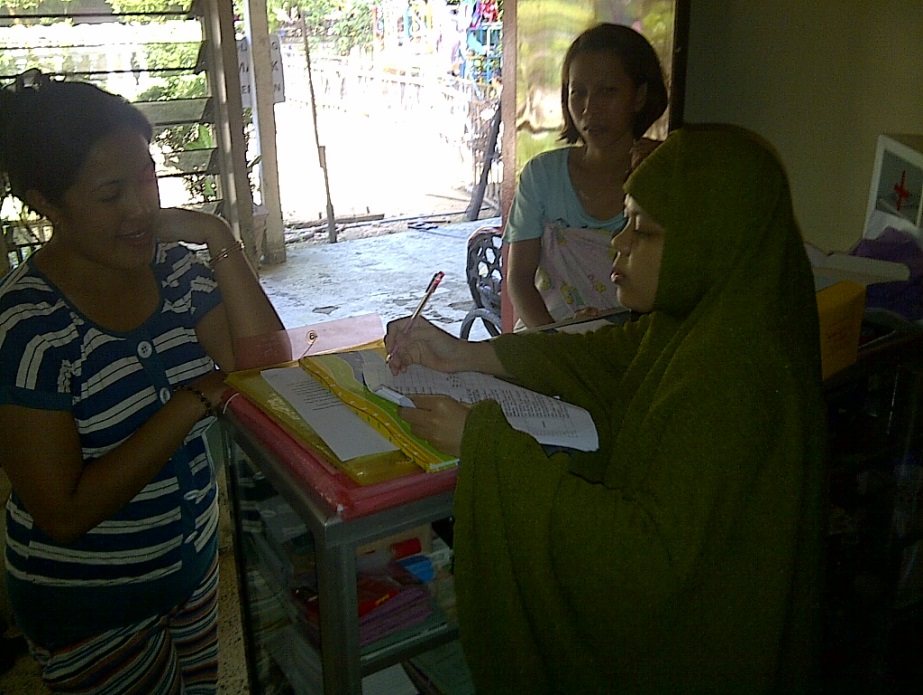 (Pengisian angket Oleh Responden)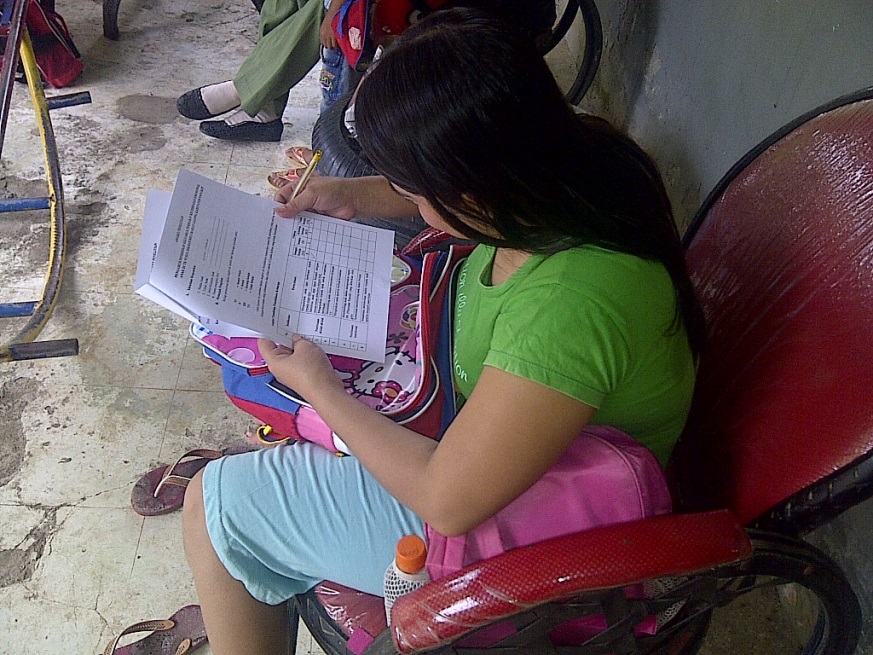 (pengisian angket pada hari pertama di Kelompok Bermain Pada saat orangtua menjemput anak mereka pada saat pulang sekolah)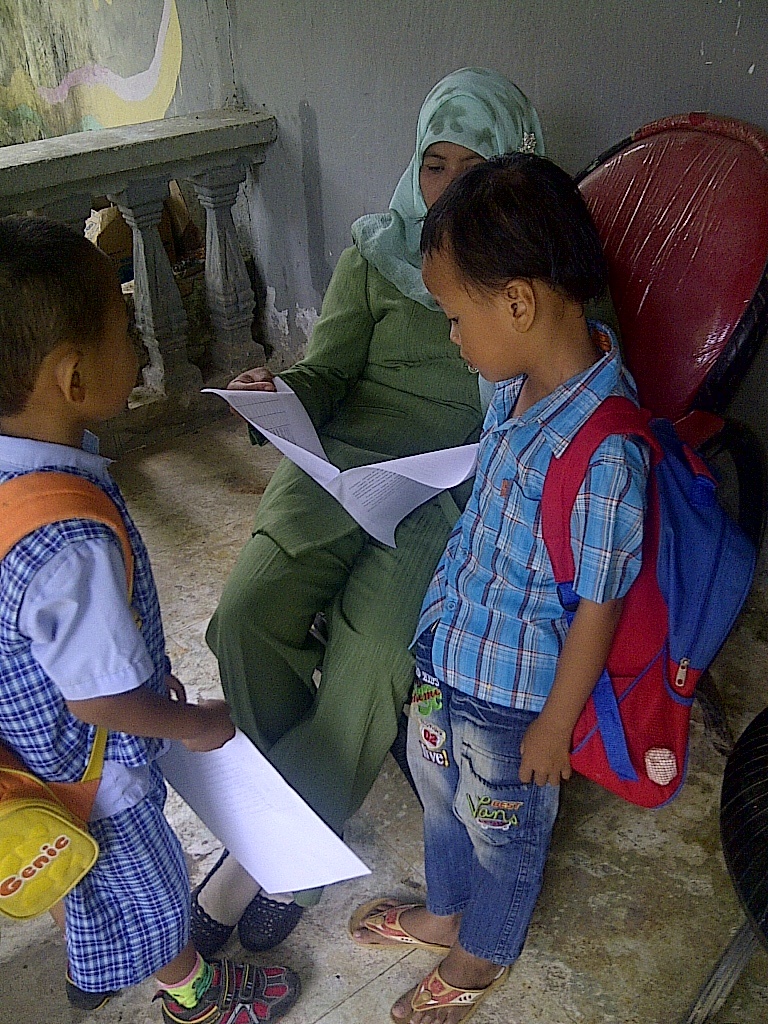 (Pengisian angket oleh orangtua anak)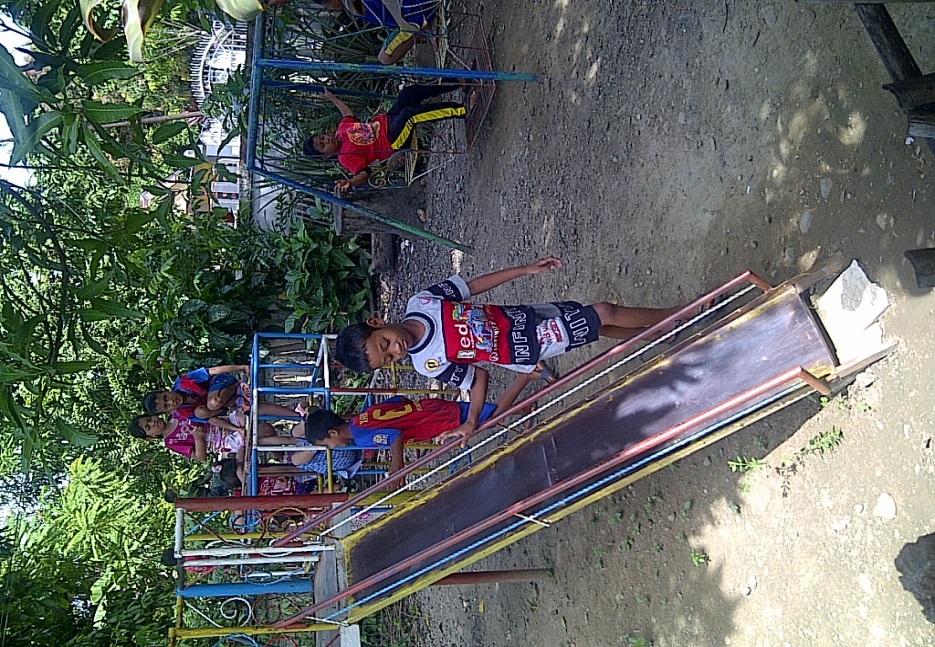 (Suasana kelompok bermain pada saat anak pulang sekolah) 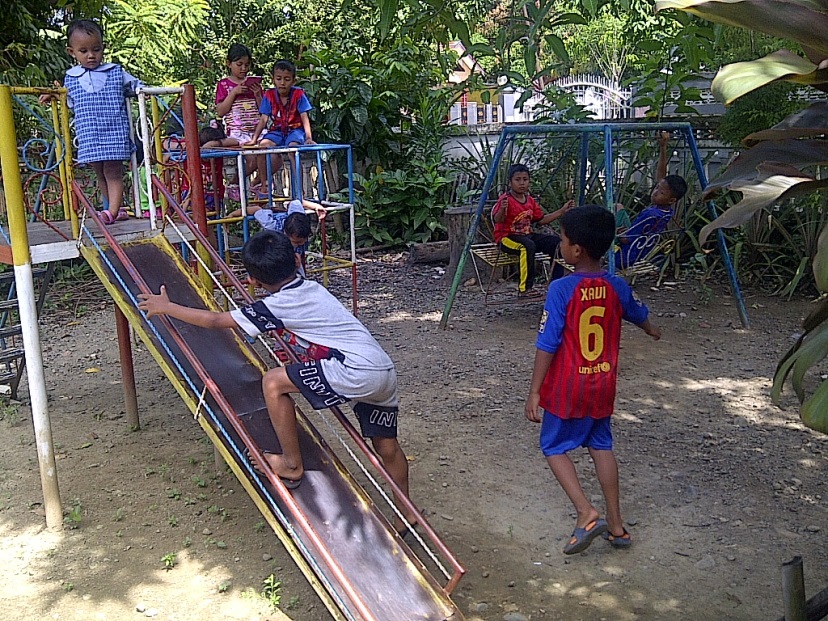 (Suasana kelompok bermain pada saat anak pulang sekolah) 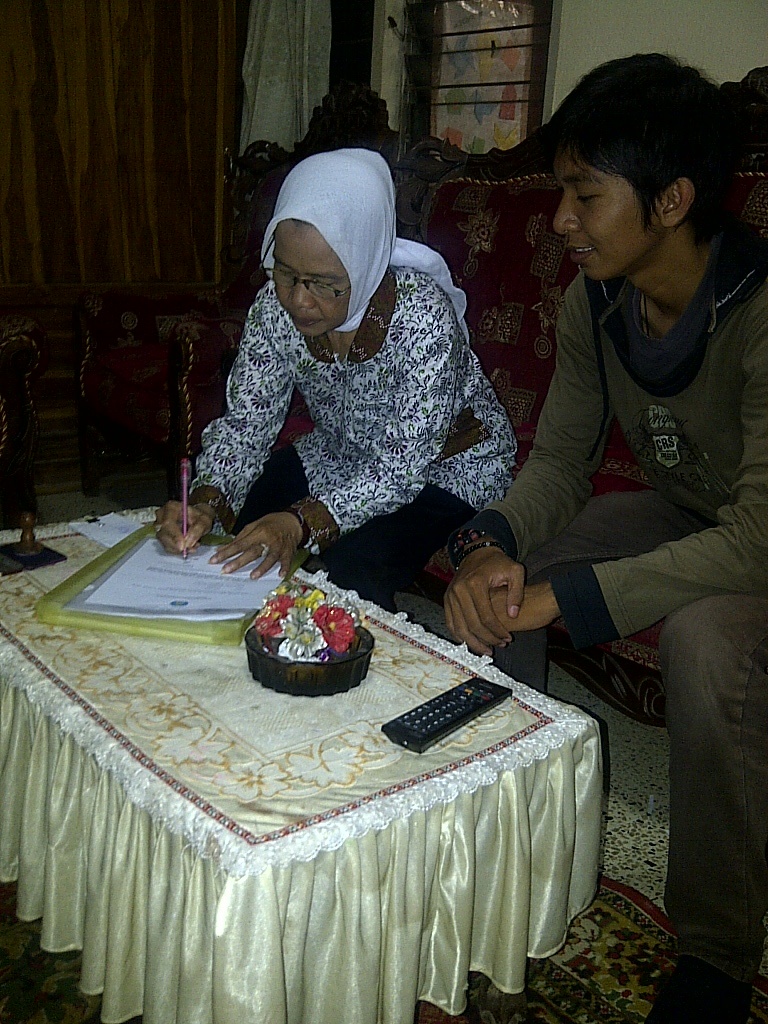 (Penandatanganan surat keterangan telah melakukan penelitian)VariabelDimensiIndikatorItemPendidikan KeluargaPembinaan aqidah dan akhlaqAqidahAkhlaqKepercayaan atau keimanan tingkah laku, budi pekerti, atau kepribaian anak1,2,34,5Pendidikan KeluargaPembinaan intelektualMengajarkan anak untuk berakal dan berfikiran jernih berdasarkan ilmu pengetahuan dan mempunyai kecerdasan tinggi.6,7,8,9, 10Pendidikan KeluargaSosialMengajarkan anak untuk selalu suka menolong dan berbuat baik dengan sesamanya11,12,13,14,15VariabelDimensiIndikatorItemKecerdasan Emosional anakPemarahSifat tidak senang16,17,18,19,20Kecerdasan Emosional anakPendiamTidak banyak bicara cenderung pasif     21,22,23,24,25Kecerdasan Emosional anakBersahabatSuka berteman dan sangat menyenangkan26,27,28,29,30Kecerdasan Emosional anakEgoisSifat yang selalu mementingkan diri sendiri31,32,33,34,35Kecerdasan Emosional anakPasifBersifat menerima saja,tidak giat,tdak aktif dan biasanya diam saja36,37,38,39,40NoIndikatorPernyataanPilihanPilihanPilihanPilihanNoIndikatorPernyataan (SS) (S) (KS) (TS)NoIndikatorPernyataan43211.Pembinaan aqidah akhlaqMengajarkan anak agar berbicara sopan kepada siapa saja2.Pembinaan aqidah akhlaqMembina anak agar dapat bergaul dengan teman-teman sebayanya dengan baik3.Pembinaan aqidah akhlaqMengajarkan kepada anak untuk senantiasa beribadah 4.Pembinaan aqidah akhlaqMembimbing anak dalam menonton tayangan TV5.Pembinaan aqidah akhlaqMenghukum anak apabila berbuat kesalahan6.Pembinaan intelektualMembimbing anak dalam mengerjakan tugas/ PR (Pekerjaan Rumah) yang diberikan oleh guru7.Pembinaan intelektualSenantiasa membimbing anak dalam belajar8.Pembinaan intelektualSenantiasa memberikan hadiah kepada anak apabila menjadi juara kelas  9.Pembinaan intelektualMenghukum anak apabila prestasinya menurun10.Pembinaan intelektualMendatangkan guru privat di rumah untuk membimbing anak dalam belajar11.SosialMengajarkan kepada anak untuk selalu memberikan membantuan kepada orang yang butuh 12.SosialAnak dapat menyesuaikan diri di mana pun dia berada13.SosialMembimbing anak agar bersikap sabar ketika ada yang tidak suka padanya14.SosialMembimbing anak agar senangtiasa mengikuti kata-kata orangtua15.SosialMembimbing anak untuk tidak memilih-milih teman NoIndikatorPernyataanPilihanPilihanPilihanPilihanNoIndikatorPernyataan (SS) (S) (KS)(TS)NoIndikatorPernyataan432116.PemarahAnak dapat menunjukkan rasa tidak senangnya apabila tidak menyukai sesuatu17.PemarahAnak tidak ingin dibujuk apabila sedang marah18.PemarahAnak menunjukkan rasa tidak senangnya apabila keinginannya tidak terpenuhi19.PemarahAnak memiliki perasaan tidak diperlakukan secara adil sehingga menyebabkan anak marah pada semua orang 20.PemarahAnak melampiaskan kemarahannya dengan membanting pintu, melempar sesuatu, mengacaukan segala hal, dan berteriak-teriak penuh kemarahan21.PendiamAnak berdiam diri ketika menginginkan sesuatu tapi tidak terpenuhi22.PendiamAnak berdiam diri ketika bertemu dengan orang yang baru dikenal23.PendiamKetika diajak berkumpul dengan orang lain anak hanya nguntit di belakang ibunya24.PendiamAnak berdiam diri dirumah ketika tidak ada teman25.PendiamAnak pendiam karna faktor keturunan dari keluarganya26.BersahabatAnak senangtiasa meminjamkan mainannya kepada temannya27.BersahabatAnak senangtiasa mengajak temannya untuk bermain di rumah28.BersahabatAnak senang bermain dengan teman-temannya seusai pulang sekolah29.BersahabatAnak tidak diperbolehkan bermain dengan teman yang tidak dikenanl30.BersahabatAnak lebih senang bermain dengan teman sekolahnya di banding teman yang baru dikenal 31.EgoisAnak terkesan mementingkan diri sendiri32.EgoisAnak memiliki rasa lebih baik dari anak-anak yang lain33.EgoisAnak selalu ingin dipuji dari teman-temannya34.EgoisAnak meraih keinginnya tanpa menghargai oaring lain35. EgoisAnak terlalu di manjakan sehingga anak ingin keinginnya tercapai 36. Pasif Anak tidak terbiasa mengambil keputusan untuk memilih apa yang anak inginkan atau butuhkan37.Pasif Anak tidak aktif bermain dengan teman sebayanya di sekolah38. Pasif Anak mudah menerima ajakan temannya untuk bermain39.Pasif Anak tidak pernah melakukan sesuatu dengan sendirinya40.Pasif Anak takut mencoba hal-hal yang baruVariabelDimensiIndikatorItemPendidikan KeluargaPembinaan aqidah dan akhlaqAqidahAkhlaqKepercayaan atau keimanan tingkah laku, budi pekerti, atau kepribaian anak1,2,34,5Pendidikan KeluargaPembinaan intelektualMengajarkan anak untuk berakal dan berfikiran jernih berdasarkan ilmu pengetahuan dan mempunyai kecerdasan tinggi.6,7,8,9,Pendidikan KeluargaSosialMengajarkan anak untuk selalu suka menolong dan berbuat baik dengan sesamanya10,11,12,13,VariabelDimensiIndikatorItemKecerdasan Emosional anakPemarahSifat tidak senang14 ,15,16Kecerdasan Emosional anakPendiamTidak banyak bicara cenderung pasif17,18,19Kecerdasan Emosional anakBersahabatSuka berteman dan sangat menyenangkan20, 21,22Kecerdasan Emosional anakEgoisSifat yang selalu mementingkan diri sendiri23,24,25,26,27Kecerdasan Emosional anakPasifBersifat menerima saja,tidak giat,tdak aktif dan biasanya diam saja28,29,30,31,32NoPernyataanPilihanPilihanPilihanPilihanNoPernyataan (SS) (S) (KS) (TS)NoPernyataan43211.Mengajarkan anak agar berbicara sopan kepada siapa saja2.Membina anak agar dapat bergaul dengan teman-teman sebayanya dengan baik3.Mengajarkan kepada anak untuk senantiasa beribadah 4.Membimbing anak dalam menonton tayangan TV5.Menghukum anak apabila berbuat kesalahan6.Membimbing anak dalam mengerjakan tugas/ PR (Pekerjaan Rumah) yang diberikan oleh guru7.Senantiasa membimbing anak dalam belajar8.Senantiasa memberikan hadiah kepada anak apabila menjadi juara kelas  9.Menghukum anak apabila prestasinya menurun10.Mengajarkan kepada anak untuk selalu memberikan membantuan kepada orang yang butuh 11.Anak dapat menyesuaikan diri di mana pun dia berada12.Membimbing anak agar bersikap sabar ketika ada yang tidak suka padanya13.Membimbing anak agar senangtiasa mengikuti kata-kata orangtuaNoPernyataanPilihanPilihanPilihanPilihanNoPernyataan (SS) (S) (KS) (TS)NoPernyataan432114Anak dapat menunjukkan rasa tidak senangnya apabila tidak menyukai sesuatu15Anak memiliki perasaan tidak diperlakukan secara adil sehingga menyebabkan anak marah pada semua orang 16Anak melampiaskan kemarahannya dengan membanting pintu, melempar sesuatu, mengacaukan segala hal, dan berteriak-teriak penuh kemarahan17Anak berdiam diri ketika menginginkan sesuatu tapi tidak terpenuhi18Ketika diajak berkumpul dengan orang lain anak hanya nguntit di belakang ibunya19Anak berdiam diri dirumah ketika tidak ada teman20.Anak senang bermain dengan teman-temannya seusai pulang sekolah21.Anak tidak diperbolehkan bermain dengan teman yang tidak dikenanl22.Anak lebih senang bermain dengan teman sekolahnya di banding teman yang baru dikenal 23.Anak terkesan mementingkan diri sendiri24.Anak memiliki rasa lebih baik dari anak-anak yang lain25.Anak selalu ingin dipuji dari teman-temannya26.Anak meraih keinginnya tanpa menghargai oaring lain27. Anak terlalu di manjakan sehingga anak ingin keinginnya tercapai 28. Anak tidak terbiasa mengambil keputusan untuk memilih apa yang anak inginkan atau butuhkan29.Anak tidak aktif bermain dengan teman sebayanya di sekolah30. Anak mudah menerima ajakan temannya untuk bermain31.Anak tidak pernah melakukan sesuatu dengan sendirinya32.Anak takut mencoba hal-hal yang baruNO.XYX2Y2XY13949152124011911237461369211617023434018491600172043847144422091786543531849280922796324210241764134474458193633642552839501521250019509405316002809212010385314442809201411354812252304168012384614442116174813435518493025236514395315212809206715395115212601198916345311562809200617385914443481224218434618492116197819385714443249216620375413692916199821395417642916210622365412962916194423404716002209188024364612962116165625426617644356277226315096125001550273847144422091786283850144425001900294445193620251980303849144424011862JML∑ 1159∑ 1521∑ 45328∑ 77955∑ 59053No12345678910111213141516171819total1443242132142324134449232241234224233422134632424322221222212322404443432322434212211447521341433234443422425364434321322221221314427142442434434412444158842243442214242222445093431344244423122433531044244212414442124445311343434122443221213348122324341241424112242461334244433242342422335514433314332443421234453153424423141442132433511623344413444222422325317442442412444414434459181434442142242212311461943323433444241424345720142442334444424221154214133444344222332424542243323441244223423445423242332314422224223247242421424142422142412462544444444442443424346626432432434142234221450272421434422423312222472823244314442222424125029122143332232233423145302124411434414342142491521No. Itemr hitungr tableKeterangan 0,6140,361VALID0,7110,361VALID0,4640,361VALID0,7800,361VALID0,6270,361VALID0,7180,361VALID0,3710,361VALID0,4640,361VALID0,6120,361VALID0,3390,361TIDAK VALID0,7110,361VALID0,7790,361VALID0,7800,361VALID0,7180,361VALID0,0730,361TIDAK VALID0,6120,361VALID0,2950,361TIDAK VALID0,1870,361TIDAK VALID0,7110,361VALID0,7790,361VALID0,5800,361VALID0,1410,361TIDAK VALID0,7790,361VALID0,3920,361VALID0,0100,361TIDAK VALID0,3450,361TIDAK VALID0,3380,361TIDAK VALID0,4070,361VALID0,7110,361VALID0,7110,361VALID0,3920,361VALID0,5600,361VALID0,4830,361VALID0,7800,361VALID0,4570,361VALID0,3810,361VALID0,4840,361VALID0,4830,361VALID0,7800,361VALID0,5520,361VALIDCase Processing SummaryCase Processing SummaryCase Processing SummaryCase Processing SummaryN%CasesValid30100.0CasesExcludeda0.0CasesTotal30100.0a. Listwise deletion based on all variables in the procedure.a. Listwise deletion based on all variables in the procedure.a. Listwise deletion based on all variables in the procedure.a. Listwise deletion based on all variables in the procedure.Reliability StatisticsReliability StatisticsCronbach's AlphaN of Items.95232NotesNotesNotesOutput CreatedOutput Created07-Jul-2014 00:29:14CommentsCommentsInputActive DatasetDataSet0InputFilter<none>InputWeight<none>InputSplit File<none>InputN of Rows in Working Data File30Missing Value HandlingDefinition of MissingUser-defined missing values are treated as missing.Missing Value HandlingCases UsedStatistics for each test are based on all cases with valid data for the variable(s) used in that test.SyntaxSyntaxNPAR TESTS  /K-S(NORMAL)=PK KEA  /MISSING ANALYSIS.ResourcesProcessor Time00:00:00.032ResourcesElapsed Time00:00:00.032ResourcesNumber of Cases Alloweda157286a. Based on availability of workspace memory.a. Based on availability of workspace memory.One-Sample Kolmogorov-Smirnov TestOne-Sample Kolmogorov-Smirnov TestOne-Sample Kolmogorov-Smirnov TestOne-Sample Kolmogorov-Smirnov TestPKKEANN3030Normal ParametersaMean38.633350.7000Normal ParametersaStd. Deviation3.264055.38292Most Extreme DifferencesAbsolute.156.103Most Extreme DifferencesPositive.155.103Most Extreme DifferencesNegative-.156-.099Kolmogorov-Smirnov ZKolmogorov-Smirnov Z.857.566Asymp. Sig. (2-tailed)Asymp. Sig. (2-tailed).455.906a. Test distribution is Normal.a. Test distribution is Normal.